00638-2016-0004I. II. IV.BG-гр.Симеоновград:ИНФОРМАЦИЯ ЗА ИЗПЪЛНЕНИЕТО НА ДОГОВОР ЗА ОБЩЕСТВЕНА ПОРЪЧКАРАЗДЕЛ І: ВЪЗЛОЖИТЕЛпо чл. 7, т. 1 - 4 ЗОП (класически)I.1)Наименование и адресОбщина Симеоновград, пл.Шейновски № 3, За: Мими Цонева Дачева, Р.България 6490, гр.Симеоновград, Тел.: 0378123 41, E-mail:obshtina_simeonovgrad@abv.bg, Факс: 0378120 06Място/места за контакт: Община СимеоновградИнтернет адрес/и:Основен адрес на възлагащия орган/възложителя: www.simeonovgrad.bg.Адрес на профила на купувача: www.simeonovgrad.bg.I.2)Вид на възложителя и основна/и дейност/иРегионален или местен органОсновна дейност на възложителяОбществени услугиРАЗДЕЛ ІI: ПРОЦЕДУРА, ПРЕДХОЖДАЩА СКЛЮЧВАНЕТО НА ДОГОВОРАІI.1)Вид на процедуратаОткрита процедура по реда на ЗОПII.2)Обект на поръчкатаСтроителствоІI.3)Процедурата е открита с решение№: 77 от 16.02.2016 г. ІI.5)Уникален номер на поръчката в Регистъра на обществениет поръчки00638-2016-0004ІI.6)Описание на предмета на поръчкатаИнженеринг – проектиране и извършване на строителни, монтажни и ремонтни работи за постигане на обновяване за енергийна ефективност на многофамилни жилищни сгради на ул. „Стефан Караджа“№ 2-4, в гр. Симеоновград, изпълняван в рамките на Националната програма за енергийна ефективност на многофамилните жилищни сгради ”, в т.ч.: - Изготвяне на работен проект; - Доставка на необходимите материали и оборудване за строително-монтажни работи за постигане на енергийна ефективност на обекта; - Извършване на предвидените за изпълнение в проектите строително-монтажни и ремонтни работи; - Упражняване на авторски надзор по време на строителството.Настоящата обществена поръчка включва в предметния си обхват многофамилни жилищни сгради на ул. „Стефан Караджа“№ 2-4, в гр. Симеоновград.РАЗДЕЛ III: УСЛОВИЯ НА ДОГОВОРАІII.1)Номер на договора: 85 от 06.06.2016 г. ІII.2)Настоящият договор е сключен след:Процедура за възлагане на обществена поръчкаIII.3)Изпълнител по договораБКС-Горна Оряховица АД ЕИК 104637700, ул.Иларион Макариополски № 11, Р.България 5120, Горна Оряховица, Тел.: 0618288 63, E-mail:bks_gorn@abv.bg, Факс: 0618288 63ІII.4)При изпълнението участват подизпълнителиНЕІII.5)Предмет на договораИнженеринг – проектиране и извършване на строителни, монтажни и ремонтни работи за постигане на обновяване за енергийна ефективност на многофамилни жилищни сгради на ул. „Стефан Караджа“№ 2-4, в гр. Симеоновград, изпълняван в рамките на Националната програма за енергийна ефективност на многофамилните жилищни сгради ”ІІI.6)Срок на изпълнениеСрок в дни205ІII.7)Стойност посочена в договора687300 BGN без ДДСIII.8)Договорът е финансиран с европейски средстваНЕРАЗДЕЛ IV: ИЗПЪЛНЕНИЕ НА ДОГОВОРАдоговорът е изпълненІV.1)Дата на приключване/прекратяване12.12.2016 г. ІV.3)Договорът е изменян/допълванНЕІV.4)Договорът е изпълнен в срокДАІV.5)Договорът е изпълнен в пълен обемДАІV.6)Информация за изплатената сума по договора687300 BGN без ДДСІV.7)Във връзка с изпълнението на договора се дължат или са платени неустойкиНЕРАЗДЕЛ V: ДРУГА ИНФОРМАЦИЯРАЗДЕЛ VI: ДАТА НА ИЗПРАЩАНЕ НА НАСТОЯЩАТА ИНФОРМАЦИЯ21.02.2017 г. ВъзложителТрите имена: Милена Георгиева РангеловаДлъжност: Кмет на община Симеоновград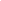 